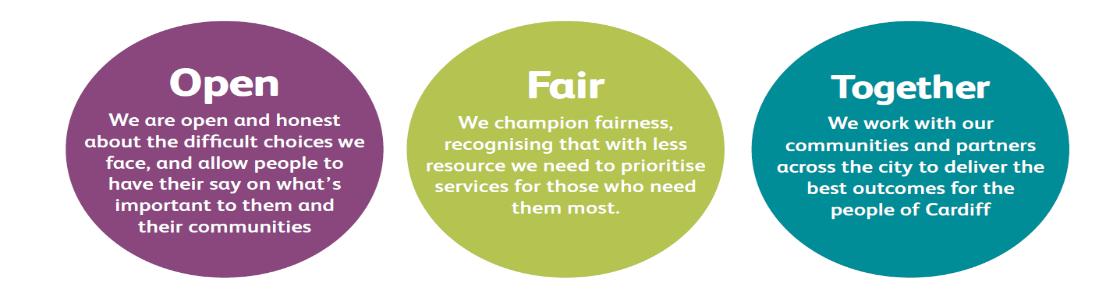 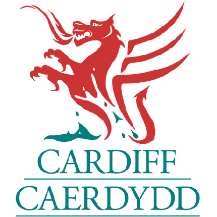 Manyleb PersonTeitl Swydd: Ymgynghorydd Cymorth i Deuluoedd Cyfeirnod y Swydd: CS50257597MAE’N RHAID I’R PERSON A BENODIR BODLONI’R GOFYNION CANLYNOL Teitl Swydd: Ymgynghorydd Cymorth i Deuluoedd Cyfarwyddiaeth: Tai a ChymunedauIs-adran: Cymorth Cynnar Yn atebol i: Arweinydd Tîm Cymorth i DeuluoeddGradd: 6Oriau’r Wythnos: 37Cyfeirnod y Swydd: CS50257597Nifer y Cyflogeion sy’n Atebol i’r Swydd: 0Amodau Arbennig:Rhaid meddu ar drwydded yrru ddilys lawn a mynediad at gar. Rhaid bod ar gael i weithio gyda’r hwyr ac ar benwythnosau er mwyn galluogi teuluoedd na allant ddefnyddio cymorth arferol yn ystod y dydd i wneud hynny.Lleoliad y Swydd: Amryw leoliadau ledled Caerdydd. Diben y Swydd:    Bydd yr Ymgynghorydd Cymorth i Deuluoedd yn rhan o dîm ymweld â chartrefi Cymorth i Deuluoedd, gan gynnig ymyrraeth gynnar i deuluoedd y bydd arnynt angen rhagor o gymorth dwys neu ddiogelu yn y dyfodol. Yr Ymgynghorydd Cymorth i Deuluoedd fydd y gweithiwr allweddol, yn gyfrifol am adnabod ac asesu anghenion lles yr holl deulu a chynnig ymyriadau tymor byr a sicrhau bod yr holl gymorth angenrheidiol ar gael i arbed cleientiaid rhag angen cymorth dwys neu uwchgyfeirio at dimau diogelu. Cyfrannu at gyflawni amcanion strategol a gweithredol y Cyngor a’r Gwasanaeth Cymorth Cynnar.Diben y Swydd:    Bydd yr Ymgynghorydd Cymorth i Deuluoedd yn rhan o dîm ymweld â chartrefi Cymorth i Deuluoedd, gan gynnig ymyrraeth gynnar i deuluoedd y bydd arnynt angen rhagor o gymorth dwys neu ddiogelu yn y dyfodol. Yr Ymgynghorydd Cymorth i Deuluoedd fydd y gweithiwr allweddol, yn gyfrifol am adnabod ac asesu anghenion lles yr holl deulu a chynnig ymyriadau tymor byr a sicrhau bod yr holl gymorth angenrheidiol ar gael i arbed cleientiaid rhag angen cymorth dwys neu uwchgyfeirio at dimau diogelu. Cyfrannu at gyflawni amcanion strategol a gweithredol y Cyngor a’r Gwasanaeth Cymorth Cynnar.Dyletswyddau a ChyfrifoldebauYn Benodol i’r Swydd Fel gweithiwr allweddol, meithrin a chynnal perthnasau da gyda’r cleient o’r pwynt mynediad hyd at adael y Gwasanaeth Cymorth i Deuluoedd.Cynnwys y teulu, cynnal asesiad teulu cyfan gan ddefnyddio dull gweithredu ar sail cryfderau i adnabod eu hasedau ac anghenion cymorth a helpu’r teulu i ddatblygu llwybr y cytunir arno.Adnabod unrhyw ofynion lles, ariannol, addysgol, perthnasau a rhianta a chynorthwyo’r teulu i ddatrys eu problemau eu hunain pan fo’n bosibl.Gweithio i fynd i’r afael ag anghenion cleientiaid gan gynnwys, pan fo’n briodol, rhoi cyngor a chymorth uniongyrchol ar ystod o faterion, megis: rhianta, cynorthwyo presenoldeb ysgol, budd-daliadau lles, tai a thrin ariancwblhau ffurflenni cais neu fynd i apwyntiadau gyda chleientiaid cynorthwyo â datblygu cynlluniau cyllidebadnabod hawliau i bob math o fudd-daliadau er mwyn gwneud y gorau o incwm ar gyfer y teulucyfathrebu â landlordiaid yn ôl yr angenatgyfeirio at wasanaethau arbenigol eraill a dilyn yr achos.Sicrhau yr adnabyddir unrhyw bryder diogelu arall a’i uwch-gyfeirio yn unol â pholisïau diogelu’r Cyngor. Rhoi cymorth i rieni ar sail un i un ar destunau penodol megis defnyddio’r tŷ bach, trefn ddyddiol, arferion bwyta, trin emosiynau’r glasoed, hunan-reoleiddio, rhaglenni rhianta e.e. Triple P, Rhaglen Magu Plant. Paratoi cleientiaid i gymryd rhan mewn trafodaethau grŵp e.e. cynnal ymweliadau cartref cyn ymgysylltu â grŵp er mwyn magu hyder a sefydlu a chynorthwyo cleientiaid sy’n wynebu rhwystrau ymgysylltu/presenoldeb. Dilyn rhaglenni grŵp er mwyn cynorthwyo rhieni i weithredu’r hyn a ddysgwyd ganddynt yn y grŵp.Cynorthwyo cleientiaid i ddefnyddio ystod eang o wasanaethau arbenigol a chymunedol yn ôl y gofyn i fynd i’r afael â materion megis iechyd meddwl, dibyniaeth ar sylweddau, dyled neu ddiweithdra. Annog a chynorthwyo cleientiaid i fynd i apwyntiadau a dilyn triniaeth neu gyngor arbenigol.Defnyddio technegau ysgogol i annog teuluoedd i ymgysylltu â’r cymorth sydd ar gael, mynd i’r afael â’u problemau ac adeiladu ar eu perthnasau teuluol.Cynnig gwasanaethau sy’n magu ac yn cefnogi lles emosiynol a chorfforol y plentyn/person ifanc ar sail arfer gorau a gyda chymorth hyfforddiant a chynadleddau fel sy’n briodol.Rheoli achosion cleient yn unol â gofynion deddfwriaethol presennol, gan gynnwys gweithio gyda’r cleient i ddatblygu cynllun gweithredu gyda chanlyniadau mesuradwy cytunedig ar sail anghenion y cleient.  Adolygu â’r cleient yn rheolaidd a gwerthuso cynnydd.Cadw cofnodion o’r pellteroedd a deithia cleientiaid gan ddefnyddio offeryn cymeradwy a chyfrannu at systemau rheoli perfformiad y gwasanaeth.Cynnal y gwaith cyswllt angenrheidiol â gwasanaethau, asiantaethau a sefydliadau eraill er mwyn sicrhau y bodlonir anghenion y cleient ac y cyflawnir amcanion ar ei gyfer.Rhoi gwybodaeth gyfredol i’r cleient am yr holl gamau gweithredu a gweithgareddau sy’n bwrw ei achos yn ei flaen, a phartneriaid atgyfeirio pan fo’n briodol.  Ceisio adborth gan ddefnyddwyr gwasanaeth a sicrhau eu bod yn cymryd rhan lawn o ran monitro a gwerthuso arfer.Cyflawni hyfforddiant a gweithgareddau datblygu perthnasol i wella perfformiad.Datblygu a chynnal perthnasoedd effeithiol gyda chydweithwyr yn fewnol ac allanol.Mynychu cyfarfodydd yn ôl yr angen.Cyfrannu at ddatblygu, integreiddio a gweithredu gwasanaethau a phartneriaethau’r Cyngor er mwyn datblygu gofal cwsmeriaid.Cyflwyno’r negeseuon allweddol i gwsmeriaid, partneriaid a rhanddeiliaid allweddol i gynorthwyo â'r gwaith o wella perfformiad, yn unol â gofynion cyfreithiol a gofynion ariannol.Sicrhau cydymffurfiaeth â pholisïau corfforaethol a gofynion statudol, gan sicrhau cydymffurfiaeth lawn â phob agwedd ar iechyd a diogelwch gweithredol a gofynion deddfwriaethol.Sicrhau eich bod yn gyfarwydd â’r wybodaeth ymarferol ddiweddaraf am ddeddfwriaeth, fframweithiau statudol a chodau ymarfer i sicrhau y caiff cyfrifoldebau statudol eu cyflawni.Gofynion CorfforaetholCyfrannu at y gwaith o gefnogi egwyddorion ac arferion cyfle cyfartal fel y'u nodir ym Mholisi Cyfle Cyfartal y Cyngor.Bod yn gyfrifol am eich iechyd a’ch diogelwch eich hun ac unrhyw berson arall y gallai eich gweithredoedd neu eich esgeulustod chi effeithio arno a chydymffurfio â phob deddfwriaeth iechyd a diogelwch fel y bo’n briodol.Fel dyletswydd statudol, cydymffurfio â Pholisi Diogelwch Corfforaethol y Cyngor a pholisïau a gweithdrefnau cysylltiedig, ac adrodd ar bryderon diogelwch a lles plant neu oedolion sydd mewn perygl.  I’ch cefnogi yn hyn o beth, mae angen i chi gwblhau hyfforddiant diogelu ar y lefel sy’n briodol i’r swydd hon. 4. Fel amod o’ch cyflogaeth, gellir gofyn i chi gyflawni unrhyw ddyletswyddau a/neu amseroedd gwaith eraill fel y bo’n rhesymol ddisgwyliedig gennych fel sy’n cyd-fynd â’ch gradd neu’ch lefel o gyfrifoldeb o fewn y sefydliad.  5. Er y cewch rywle canolog i weithio ohono, efallai y bydd yn rhaid i chi weithio mewn amryw leoliadau yn unol ag anghenion y swydd.Dyletswyddau a ChyfrifoldebauYn Benodol i’r Swydd Fel gweithiwr allweddol, meithrin a chynnal perthnasau da gyda’r cleient o’r pwynt mynediad hyd at adael y Gwasanaeth Cymorth i Deuluoedd.Cynnwys y teulu, cynnal asesiad teulu cyfan gan ddefnyddio dull gweithredu ar sail cryfderau i adnabod eu hasedau ac anghenion cymorth a helpu’r teulu i ddatblygu llwybr y cytunir arno.Adnabod unrhyw ofynion lles, ariannol, addysgol, perthnasau a rhianta a chynorthwyo’r teulu i ddatrys eu problemau eu hunain pan fo’n bosibl.Gweithio i fynd i’r afael ag anghenion cleientiaid gan gynnwys, pan fo’n briodol, rhoi cyngor a chymorth uniongyrchol ar ystod o faterion, megis: rhianta, cynorthwyo presenoldeb ysgol, budd-daliadau lles, tai a thrin ariancwblhau ffurflenni cais neu fynd i apwyntiadau gyda chleientiaid cynorthwyo â datblygu cynlluniau cyllidebadnabod hawliau i bob math o fudd-daliadau er mwyn gwneud y gorau o incwm ar gyfer y teulucyfathrebu â landlordiaid yn ôl yr angenatgyfeirio at wasanaethau arbenigol eraill a dilyn yr achos.Sicrhau yr adnabyddir unrhyw bryder diogelu arall a’i uwch-gyfeirio yn unol â pholisïau diogelu’r Cyngor. Rhoi cymorth i rieni ar sail un i un ar destunau penodol megis defnyddio’r tŷ bach, trefn ddyddiol, arferion bwyta, trin emosiynau’r glasoed, hunan-reoleiddio, rhaglenni rhianta e.e. Triple P, Rhaglen Magu Plant. Paratoi cleientiaid i gymryd rhan mewn trafodaethau grŵp e.e. cynnal ymweliadau cartref cyn ymgysylltu â grŵp er mwyn magu hyder a sefydlu a chynorthwyo cleientiaid sy’n wynebu rhwystrau ymgysylltu/presenoldeb. Dilyn rhaglenni grŵp er mwyn cynorthwyo rhieni i weithredu’r hyn a ddysgwyd ganddynt yn y grŵp.Cynorthwyo cleientiaid i ddefnyddio ystod eang o wasanaethau arbenigol a chymunedol yn ôl y gofyn i fynd i’r afael â materion megis iechyd meddwl, dibyniaeth ar sylweddau, dyled neu ddiweithdra. Annog a chynorthwyo cleientiaid i fynd i apwyntiadau a dilyn triniaeth neu gyngor arbenigol.Defnyddio technegau ysgogol i annog teuluoedd i ymgysylltu â’r cymorth sydd ar gael, mynd i’r afael â’u problemau ac adeiladu ar eu perthnasau teuluol.Cynnig gwasanaethau sy’n magu ac yn cefnogi lles emosiynol a chorfforol y plentyn/person ifanc ar sail arfer gorau a gyda chymorth hyfforddiant a chynadleddau fel sy’n briodol.Rheoli achosion cleient yn unol â gofynion deddfwriaethol presennol, gan gynnwys gweithio gyda’r cleient i ddatblygu cynllun gweithredu gyda chanlyniadau mesuradwy cytunedig ar sail anghenion y cleient.  Adolygu â’r cleient yn rheolaidd a gwerthuso cynnydd.Cadw cofnodion o’r pellteroedd a deithia cleientiaid gan ddefnyddio offeryn cymeradwy a chyfrannu at systemau rheoli perfformiad y gwasanaeth.Cynnal y gwaith cyswllt angenrheidiol â gwasanaethau, asiantaethau a sefydliadau eraill er mwyn sicrhau y bodlonir anghenion y cleient ac y cyflawnir amcanion ar ei gyfer.Rhoi gwybodaeth gyfredol i’r cleient am yr holl gamau gweithredu a gweithgareddau sy’n bwrw ei achos yn ei flaen, a phartneriaid atgyfeirio pan fo’n briodol.  Ceisio adborth gan ddefnyddwyr gwasanaeth a sicrhau eu bod yn cymryd rhan lawn o ran monitro a gwerthuso arfer.Cyflawni hyfforddiant a gweithgareddau datblygu perthnasol i wella perfformiad.Datblygu a chynnal perthnasoedd effeithiol gyda chydweithwyr yn fewnol ac allanol.Mynychu cyfarfodydd yn ôl yr angen.Cyfrannu at ddatblygu, integreiddio a gweithredu gwasanaethau a phartneriaethau’r Cyngor er mwyn datblygu gofal cwsmeriaid.Cyflwyno’r negeseuon allweddol i gwsmeriaid, partneriaid a rhanddeiliaid allweddol i gynorthwyo â'r gwaith o wella perfformiad, yn unol â gofynion cyfreithiol a gofynion ariannol.Sicrhau cydymffurfiaeth â pholisïau corfforaethol a gofynion statudol, gan sicrhau cydymffurfiaeth lawn â phob agwedd ar iechyd a diogelwch gweithredol a gofynion deddfwriaethol.Sicrhau eich bod yn gyfarwydd â’r wybodaeth ymarferol ddiweddaraf am ddeddfwriaeth, fframweithiau statudol a chodau ymarfer i sicrhau y caiff cyfrifoldebau statudol eu cyflawni.Gofynion CorfforaetholCyfrannu at y gwaith o gefnogi egwyddorion ac arferion cyfle cyfartal fel y'u nodir ym Mholisi Cyfle Cyfartal y Cyngor.Bod yn gyfrifol am eich iechyd a’ch diogelwch eich hun ac unrhyw berson arall y gallai eich gweithredoedd neu eich esgeulustod chi effeithio arno a chydymffurfio â phob deddfwriaeth iechyd a diogelwch fel y bo’n briodol.Fel dyletswydd statudol, cydymffurfio â Pholisi Diogelwch Corfforaethol y Cyngor a pholisïau a gweithdrefnau cysylltiedig, ac adrodd ar bryderon diogelwch a lles plant neu oedolion sydd mewn perygl.  I’ch cefnogi yn hyn o beth, mae angen i chi gwblhau hyfforddiant diogelu ar y lefel sy’n briodol i’r swydd hon. 4. Fel amod o’ch cyflogaeth, gellir gofyn i chi gyflawni unrhyw ddyletswyddau a/neu amseroedd gwaith eraill fel y bo’n rhesymol ddisgwyliedig gennych fel sy’n cyd-fynd â’ch gradd neu’ch lefel o gyfrifoldeb o fewn y sefydliad.  5. Er y cewch rywle canolog i weithio ohono, efallai y bydd yn rhaid i chi weithio mewn amryw leoliadau yn unol ag anghenion y swydd.DYDDIAD CWBLHAU:_______________ CYTUNWYD GAN: _____________________ (Rheolwr Recriwtio)Dyddiad Derbyn gan Ddeiliad y Swydd: _____________________Llofnod Deiliad y Swydd: ____________________________DYDDIAD CWBLHAU:_______________ CYTUNWYD GAN: _____________________ (Rheolwr Recriwtio)Dyddiad Derbyn gan Ddeiliad y Swydd: _____________________Llofnod Deiliad y Swydd: ____________________________Maes i’w ArddangosGofynion HanfodolMAE’N RHAID I CHI DDANGOS EICH BOD YN BODLONI’R GOFYNION HYNGofynion DymunolNID OES RHAID I CHI FODLONI’R GOFYNION HYN, OND OS YDYCH CHI, RHOWCH WYBOD I NIDull AsesuFfurflen Gais neu Gyfweliad neu’r DdauAddysg a HyfforddiantTystiolaeth o ddatblygiad proffesiynol parhausMae’n rhaid dangos y gallu i ddefnyddio Microsoft Outlook, Word ac Excel.Cymhwyster proffesiynol perthnasol megis:NOS Gweithio gyda Rhieni Lefel 3Cymhwyster Cynghori ac Arwain Lefel 4 Cymhwyster proffesiynol yn unrhyw un o’r canlynol:Datblygiad Plentyndod CynnarAddysg (Blynyddoedd Cynnar, Cynradd, Uwchradd)Gwaith CymdeithasolGwaith Ieuenctid/CymunedolIechydFfurflen Gais a Thystysgrif yn ôl y gofynProfiad / GwybodaethProfiad o weithio mewn tîm gwasanaeth neu broject ar gyfer plant, pobl ifanc a’u teuluoedd.Gwybodaeth a phrofiad amlwg o weithredu ymyriadau sy'n seiliedig ar dystiolaeth i blant, pobl ifanc a’u rhieni. Dealltwriaeth eang o dai, budd-daliadau lles, materion ariannol a’r gwasanaethau sydd ar gael i helpu gyda phroblemau iechyd, fel iechyd meddwl a chamddefnyddio sylweddau. Gwybodaeth a dealltwriaeth o ddatblygiad plentyn.Profiad o ddelio â materion diogelu yn ymwneud â phlant, pobl ifanc a’u teuluoeddProfiad o gynnal rhaglenni yn seiliedig ar dystiolaeth, gan gynnwys rhianta yng nghartref cleientiaid.Profiad o fentora eraill a rhannu gwybodaeth i wella perfformiadFfurflen Gais a 
ChyfweliadSgiliau a Galluoedd Yn gallu cynnal asesiadau anghenion a datblygu cynlluniau gweithreduYn gallu cadw cofnod cywir o amser a llunio adroddiadau ysgrifenedigYn gallu meithrin perthnasau gwaith effeithiol a phroffesiynol Yn gallu deall a dangos ymwybyddiaeth o gyfle cyfartal.Yn gallu cyfathrebu drwy gyfrwng iaith ychwanegol berthnasol. Yn gallu cwblhau ffurflenni cais/cynlluniau cyllidebu â chleientiaid ac yn deall y gwasanaethau arbenigol sydd ar gael i helpu â dyled/budd-daliadau.Ffurflen Gais a 
ChyfweliadNodweddion PersonolYn deall ac ymrwymo i hawliau plant. Cyfathrebu’n glir ac yn effeithiolYmagwedd sy’n meithrin ac yn cydymdeimloCymhelliant a brwdfrydedd ac awch sy’n annog cleientiaid i ymgysylltu â’r gwasanaeth.Ymrwymiad i Bolisi Cyfleoedd Cyfartal y Cyngor.Bod yn hyblyg ac yn agored i newidiadau Ffurflen Gais a 
ChyfweliadAmgylchiadau  ArbennigRhaid meddu ar drwydded yrru ddilys lawn a mynediad at gar.Mae’n rhaid bod ar gael i weithio’n hyblyg, gan gynnwys gyda’r nos ac ar benwythnosau Mae’r swydd hon yn gofyn am deithio i bob cwr o ddinas CaerdyddFfurflen Gais a 
Chyfweliad